Добрый день!Тема урока: Практические занятия № 19 «Сталинградская битва».Цель: формировать знания у студентов о Сталинградской битве и ее значении.План действий:Повторить конспект по данной теме Выполнить заданиеГотовую работу отправить на электронную почту div_irishka@mail.ruЛитература: Артемов В.В. История для профессий и специальностей технического, естественно-научного, социально-экономического профилей: учебник для сред. проф. образования: в 2 ч. Ч.2/ В.В. Артемов, Ю.Н. Лубченков. - М., 2015.https://obuchalka.org/2017082796014/istoriya-dlya-professii-i-specialnostei-tehnicheskogo-estestvenno-nauchnogo-socialno-ekonomicheskogo-profilei-chast-2-artemov-v-v-lubchenkov-u-n-2013.htmlЗадание 1) Заполните таблицу: «Соотношения сил на Сталинградском  направлении в ноябре  1942 года».2) Каково значение Сталинградской битвы?3) в чем вы видите причины появления приказа Сталина № 227?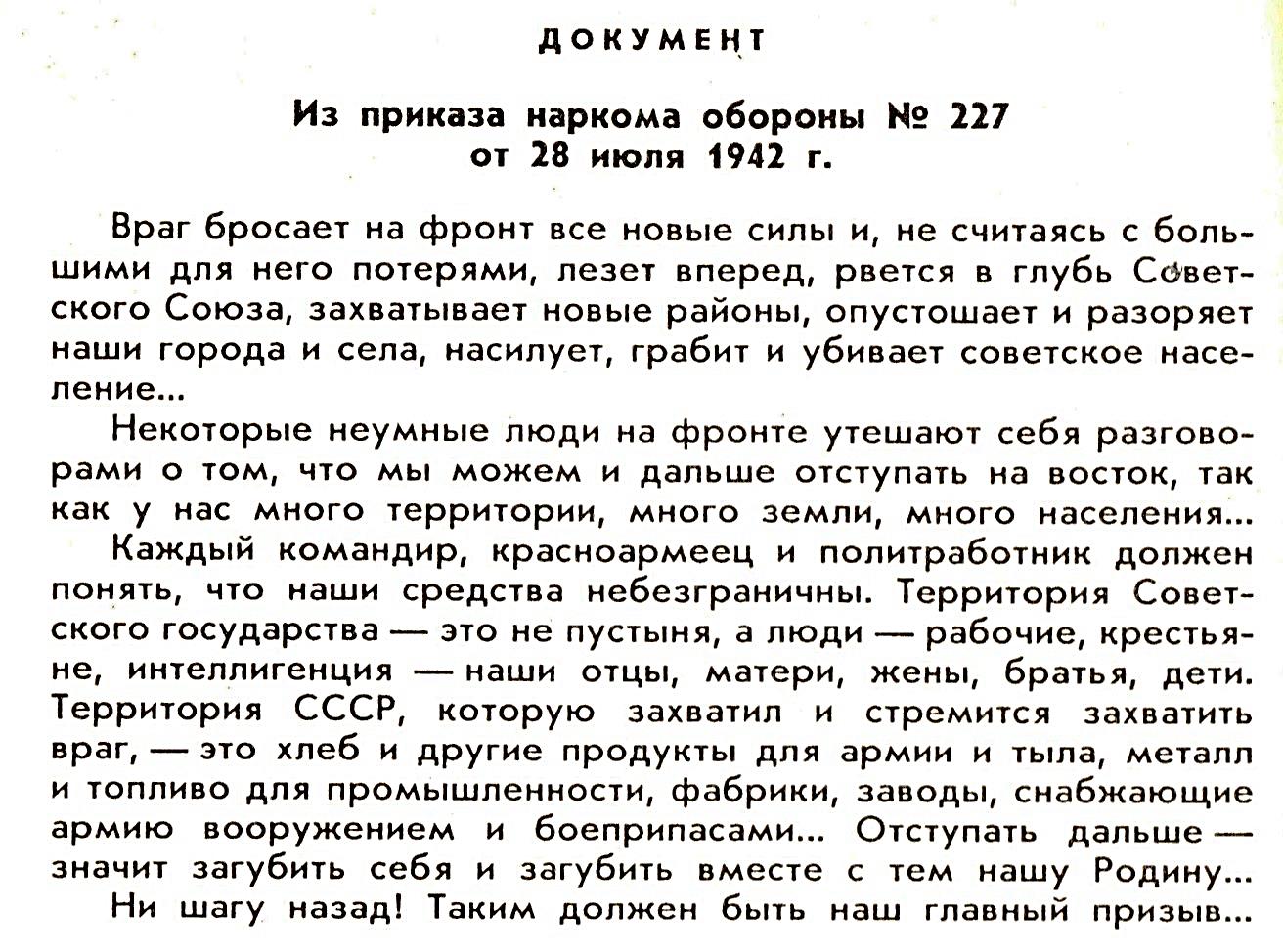 Силы и средстваКрасная АрмияГермания и ее союзники